Socha je mrtvá,ať žije sochařství!Ve středu 17. května v 18 hodin zahájí PLATO Ostrava svou druhou výstavu v tomto roce, která představí široké spektrum současných návratů k sochařství. Prostory Kanceláře pro umění na Českobratrské ulici se promění v dočasný sochařský depozitář s díly výrazných uměleckých osobností z Česka, Polska, Slovenska, Nizozemska a USA. Výstava potrvá do 4. června a doprovodí ji bohatý program tematicky zaměřený na sochy a sochařství.„Je velmi obtížné ocenit sochu. Většina z nás se k tomuto ani nepropracovala – a už předmět možného obdivu téměř zmizel z dohledu. Přestože sochařství jako disciplína žije, není v současnosti samozřejmé věnovat se mu naplno – a už dávno si nevystačí samo o sobě. Naše výstava si proto všímá obnoveného zájmu o sochu u nejmladší generace umělců a měla by být i impulsem k podrobnějším úvahám nad budoucností kdysi klasického oboru,“ řekl Marek Pokorný, který je spolu s Jakubem Adamcem autorem koncepce. „V depozitáři bývají díla uložená podle místa, čísla anebo – jako v našem případě – podle média. Po soše plánujeme zaměřit se do konce roku i na zacházení s kresbou nebo fotografií,“ dodal Pokorný.Svá díla do sochařského depozitáře načas uskladní přední polští umělci – Rafał Dominik, Gizela Mickiewicz, Katarzyna Przezwańska a Piotr Skiba. Obrat k soše v mezinárodním kontextu ukážou i díla Ivany Bašič žijící ve Spojených státech amerických, Hedwig Houben z Nizozemska nebo tvůrčího dua Jarmila Mitríková a Dávid Demjanovič ze Slovenska. Z českých umělců budou zastoupeni například laureáti Ceny Jindřicha Chalupeckého Matyáš Chochola a Roman Štětina. Jedno ze svých děl do depozitáře umístí i Anna Hulačová, která byla na tuto cenu nominovaná vloni. Výjimečná sochařka už dříve své dílo představila v Národní galerii, v pražské MeetFactory či v Hunt Kastner Artwork.„Anonymní busty, jejichž tváře jsou definovány jakýmsi stylizovaným dekorem, jsou doprovázeny vzdušnými podstavci a jejich linie má kopírovat tvar tekoucí 3D hmoty z obrazu v jejich pozadí. Charaktery anonymů sice společně komunikují, i když se jedná více o monology než dialogy. Dekor, figura a tekutost jsou pak organismy, které se živí vývojem i rozpadem v jejich daném prostředí a čase,“ popsala své dílo sama Hulačová.Dočasný depozitář doplní série programů zaměřených na sochu a sochařství: nejprve to bude 21. května workshop pro rodiny s dětmi vedený sochařkou Šárkou Mikeskovou, která bude na výstavě zastoupena třemi objekty ze skla. V pátek 26. května se mezi exponáty uskuteční debata „Kde je to dláto?“ O současnosti a budoucnosti výuky sochařství na uměleckých školách budou diskutovat čelní představitelé a vedoucí ateliérů z AVU Praha, FaVU VUT Brno, FU OU a VŠUP Praha. Ve čtvrtek 1. června se pak bude konat přednáška profesora Petra Wittlicha, předního znalce secese, sochařství 19. i 20. století a moderního umění.Dočasný depozitář – socha: případová studie 118 05 – 4 06 2017zahájení 17 05 2017  18:00Ivana Bašič (SRB/USA)Rafał Dominik (PL)Helena Hladilová (CZ)Hedwig Houben (NL)Anna Hulačová (CZ)Matyáš Chochola (CZ)Gizela Mickiewicz (PL)Šárka Mikesková (CZ)Jarmila Mitríková &
Dávid Demjanovič (SK)Katarzyna Przezwańska (PL)Tomáš Roubal (CZ)Piotr Skiba (PL)Roman Štětina (CZ)Marek Pokorný, Jakub Adamec / autoři projektuLenka Liberdová, Zuzana Šrámková / produkceJakub Adamec, Dita Eibenová / doprovodný programIveta Horáková, Alice Sovadinová / edukační programAdéla Svobodová / grafická úpravaDoprovodné programy k výstavě:21 05 2017  10:00, 14:30ZA ZRCADLEM NENÍ TMA (workshop pro rodiny s dětmi)26 05 2017  15:00KDE JE DLÁTO? (diskuze, moderuje: Iva Málková, hosté: Tomáš Vaněk – rektor AVU, Praha / Milan Houser – děkan FaVU VUT, Brno / František Kowolowski – děkan FU OU, Ostrava / Jaroslav Koléšek – vedoucí katedry sochařství, FU OU, Ostrava / Tomáš Hlavina – Ateliér sochařství II/ škola Tomáše Hlaviny, AVU, Praha / Michal Gabriel – Ateliér sochařství 1, FaVU VUT, Brno / Dominik Lang a Edith Jeřábková – Ateliér sochařství, VŠUP, Praha; Marek Pokorný – ředitel PLATO Ostrava)01 06 2017  18:00PROF. PETR WITTLICH (přednáška)PLATO Ostrava, příspěvková organizaceProkešovo náměstí 1803/8729 30 OstravaKANCELÁŘ PRO UMĚNÍČeskobratrská 14, 702 00 Ostrava(+420) 702 206 099info@plato-ostrava.czwww.plato-ostrava.czfacebook.com/platoostravatwitter.com/platoostravainstagram.com/platoostravaOTEVŘENOút 12–20 h / st–ne 10–18 hdoporučené vstupné 30 KčJAK SE DOSTANETE K NÁM DO KANCELÁŘE TRAM 1, 2, 8, 9, 11zastávka StodolníBUS 102, 103, 104, 108, 109, 110zastávka Husův sadAUTEMGPS 49.8399064N, 18.2897061E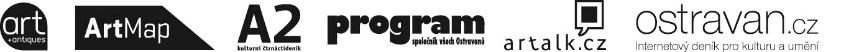 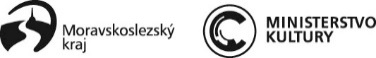 					mediální partneřiPLATO Ostrava je příspěvkovou organizací statutárního města Ostrava. Aktivity PLATO Ostrava finančně podporuje Ministerstvo kultury ČR.